Об ограничительных и иных мероприятиях по обеспечениюсанитарно-эпидемиологического благополучия населения, направленных на предотвращение распространения новой коронавирусной инфекции (COVID-19) на территории муниципального района Камышлинский Самарской области В соответствии с подпунктом «б» пункта 6 статьи 4.1 Федерального закона от 21.12.1994 № 68-ФЗ «О защите населения и территорий от чрезвычайных ситуаций природного и техногенного характера», Указом Президента РФ от 25.03.2020 №206 «Об объявлении в Российской Федерации нерабочих дней», постановлением Губернатора Самарской области от 16.03.2020 № 39 «О введении режима повышенной готовности в связи с угрозой распространения новой коронавирусной инфекции, вызванной 2019-nCoV», постановлением Губернатора Самарской области от 03.04.2020 №70 "Об ограничительных и иных мероприятиях по обеспечению санитарно-эпидемиологического благополучия населения в связи с распространением новой коронавирусной инфекции (COVID-19) на территории Самарской области и внесении изменений в постановление Губернатора Самарской области от 16.03.2020 N 39 "О введении режима повышенной готовности в связи с угрозой распространения новой коронавирусной инфекции, вызванной 2019-nCoV", руководствуясь Уставом муниципального района Камышлинский Самарской области, Администрация муниципального района Камышлинский Самарской области ПОСТАНОВЛЯЕТ:1. Ввести на территории муниципального района Камышлинский Самарской области следующие ограничительные меры:1.1.  Обязать граждан в возрасте 65 лет и старше, граждан, имеющих хронические заболевания (сахарный диабет, бронхиальная астма,  хроническая болезнь почек, онкологические заболевания), а также перенесших инфаркт или инсульт, соблюдать режим самоизоляции с 3 апреля по 30 апреля 2020 года.Режим самоизоляции может не применяться в отношении руководителей и сотрудников предприятий, организаций, учреждений, органов власти, чье нахождение на рабочем месте является критически важным для обеспечения их функционирования, а также в отношении работников сферы здравоохранения.1.2. Ограничить до особого распоряжения проведение на территории муниципального района Камышлинский Самарской области театральнозрелищных, культурно-просветительских, зрелищно-развлекательных, спортивных и других массовых мероприятий.1.2. Приостановить до 30 апреля 2020 года включительно:деятельность ночных клубов (дискотек) и иных аналогичных объектов, аттракционов, иных объектов развлекательной инфраструктуры, аквапарков, кинотеатров (кинозалов), детских игровых комнат и детских развлекательных центров, иных развлекательных и досуговых заведений с массовым пребыванием людей; работу ресторанов, кафе, столовых, буфетов, баров, закусочных и иных предприятий общественного питания, за исключением обслуживания на вынос без посещения гражданами помещений таких предприятий, а также доставки заказов. Данное ограничение не распространяется на столовые, буфеты, кафе и иные предприятия питания, осуществляющие организацию питания для работников организаций;работу организаций торговли, за исключением аптек и аптечных пунктов, а также организаций торговли, реализующих продовольственные товары и (или) непродовольственные товары первой необходимости, перечень которых указан в приложении к настоящему постановлению, продажи товаров дистанционным способом, в том числе с условием доставки, а также работу бассейнов, частных бань,  фитнес-центров, объектов физкультуры и спорта. Данное ограничение не распространяется на объекты розничной торговли, в которых осуществляется заключение договоров на оказание услуг связи и реализация связанных с данными услугами средств связи (в том числе мобильных телефонов, планшетов);работу туристических баз и баз отдыха (за исключением случаев размещения командировочных лиц.   1.3. Обязать: граждан не покидать места проживания (пребывания), за исключением случаев:обращения за экстренной (неотложной) медицинской помощью и иной прямой угрозы жизни и здоровью, следования к месту (от места) осуществления деятельности (в том числе работы), которая не приостановлена в соответствии с Указом Президента Российской Федерации и постановлением Правительства Самарской области от 03.04.2020 № 212 «О дополнительных мерах по обеспечению санитарно-эпидемиологического благополучия населения на территории Самарской области в связи с распространением новой коронавирусной инфекции (COVID-19)» (далее - постановление №212), а также следования к ближайшему месту приобретения товаров, работ, услуг, реализация которых не ограничена в соответствии с настоящим постановлением, выгула домашних животных на расстоянии, не превышающем 100 метров от места проживания (пребывания), выноса отходов до ближайшего места накопления отходов;осуществления волонтерской деятельности по оказанию помощи отдельным категориям граждан при доставке лекарств, продуктов и товаров первой необходимости при условии наличия документа (в целях осуществления волонтерской деятельности) по форме, установленной распоряжением Правительства Самарской области от 31.03.2020 N 109-р "Об установлении формы документа (справки работодателя);осуществления деятельности, связанной с передвижением по территории муниципального района Камышлинский Самарской области, в случае если такое передвижение непосредственно связано с осуществлением деятельности, которая не приостановлена в соответствии с Указом Президента Российской Федерации (в том числе оказанием транспортных услуг и услуг доставки) и постановлением № 212;граждан соблюдать дистанцию до других граждан не менее 1,5 метра (социальное дистанцирование), в том числе в общественных местах и общественном транспорте, за исключением случаев оказания услуг по перевозке пассажиров и багажа легковым такси;организации и индивидуальных предпринимателей, а также иных лиц, деятельность которых связана с совместным пребыванием граждан, обеспечить соблюдение гражданами (в том числе работниками) социального дистанцирования, в том числе путем нанесения специальной разметки и установления специального режима допуска и нахождения в зданиях, строениях, сооружениях (помещениях в них), на соответствующей территории (включая прилегающую территорию);организации, осуществляющие управление многоквартирными домами, оказывающие услуги и (или) выполняющие работы по содержанию и ремонту общего имущества в многоквартирных домах, ежедневно проводить дезинфекционные мероприятия в многоквартирных домах, расположенных на территории муниципального района Камышлинский Самарской области, с обработкой  дезинфицирующими средствами дверных ручек, выключателей, поручней, перил, почтовых ящиков, подоконников, кнопок вызова лифта по этажам, зеркал и кнопок кабины лифта, кнопок домофона и других контактных поверхностей помещений общего пользования многоквартирного дома. Обработке подлежат также дверцы и ручки загрузочного клапана мусоропровода (при наличии).Подтверждением выполнения дезинфекционных мероприятий является акт выполненных работ, подписанный одним из собственников помещений в многоквартирном доме.1.4. Разрешается передвижение по территории муниципального района Камышлинский Самарской области, если это связано с исполнением служебных обязанностей, а также с осуществлением деятельности, которая не приостановлена в соответствии с Указом Президента Российской Федерации и постановлением № 212, при наличии документа (справки работодателя) по форме, установленной распоряжением Правительства Самарской области от 31.03.2020 № 109-р «Об установлении формы документа (справки работодателя)», а для самозанятых граждан – при наличии справки о постановке на учет физического лица в качестве налогоплательщика налога на профессиональный доход.1.5. Ограничения, установленные пунктом 1.3., не распространяются на случаи оказания медицинской помощи, деятельность правоохранительных органов, органов по делам гражданской обороны и чрезвычайным ситуациям и подведомственных им организаций, органов по надзору в сфере защиты прав потребителей и благополучия человека, иных государственных и муниципальных органов в части действий непосредственно направленных на защиту жизни, здоровья и иных прав и свобод граждан, в том числе противодействие преступности, охраны общественного порядка, собственности и обеспечения общественной безопасности.Ограничения, установленные пунктом 1.3., также не распространяются на случаи следования по вызову сотрудников правоохранительных и следственных органов, органов прокуратуры, судебных органов для совершения процессуальных и (или) иных действий, связанных с реализацией данными органами своей компетенции в соответствии с законодательством Российской Федерации.1.6. Запретить гражданам вход в парки, лесопарки и нахождение в них. Указанный запрет не распространяется на работников организаций, обслуживающих указанные объекты.1.7. Ограничения, установленные пунктами 1.3, 1.6. настоящего постановления, действуют до 30 апреля 2020 года включительно.1.8. Работодателям, осуществляющим деятельность на территории муниципального района Камышлинский Самарской области:обеспечить измерение температуры тела работникам на рабочих местах с обязательным отстранением от нахождения на рабочем месте лиц с повышенной температурой;информировать работников о необходимости соблюдения правил личной и общественной гигиены (режима регулярного мытья рук с мылом или обработки кожными антисептиками в течение всего рабочего дня);обеспечить проведение качественной уборки, а также текущей и заключительной дезинфекции помещений с применением дезинфицирующих средств, обладающих вирулицидной активностью, при этом особое внимание уделить дезинфекции дверных ручек, выключателей, поручней, перил, контактных поверхностей (столов и стульев работников, оргтехники), мест общего пользования;оказывать работникам содействие в обеспечении соблюдения режима самоизоляции на дому;при поступлении запроса Управления Федеральной службы по надзору в сфере защиты прав потребителей и благополучия человека по Самарской области незамедлительно представлять информацию о всех контактах заболевшего новой коронавирусной инфекцией (COVID-19) в связи с исполнением им трудовой функции, обеспечить проведение дезинфекции помещений, где находился заболевший.1.9. Камышлинскому отделу образования Северо-Восточного управления министерства образования и науки СО обеспечить предоставление образовательных услуг учащимся образовательных организаций в дистанционном режиме до 30 апреля 2020 года.1.10. Комиссии по предупреждению и ликвидации чрезвычайных ситуаций и обеспечению пожарной безопасности муниципального района Камышлинский обеспечить координацию действий органов местного самоуправления, предприятий, учреждений и организаций, расположенных на территории муниципального района Камышлинский Самарской области.2. Контроль за исполнением настоящего постановления оставляю за собой.3. Опубликовать настоящее постановление в  газете «Камышлинские известия» и разместить его на официальном сайте Администрации муниципального района Камышлинский Самарской области в сети «Интернет» /www.kamadm.ru/.4.Настоящее постановление вступает в силу после его официального опубликования. Валиева Г.М., 3-32-38Приложение к постановлению Администрации муниципального района Камышлинский Самарской области от 17.04.2020 №151Перечень непродовольственных товаров первой необходимости1. Детские товары (включая соски различных типов, в том числе для бутылочек).2. Мыло и средства моющие, средства чистящие и полирующие.3. Санитарно-гигиенические изделия и туалетные принадлежности.4. Средства индивидуальной защиты.5. Медицинские изделия и дезинфицирующие средства.6. Зоотовары (включая корма для животных и ветеринарные препараты).7. Бензин, дизельное топливо, газ.8. Автозапчасти (включая материалы смазочные, шины, покрышки, камеры).9. Оборудование электрическое.10. Кабельная продукция.11. Приборы бытовые.12. Оборудование компьютерное, электронное и оптическое.13. Предметы садово-огородные и инвентарь.14. Строительные и отделочные материалы и инструменты.15. Санитарно-технические изделия.16. Товары для предупреждения пожаров и пожаротушения.17. Печатные средства массовой информации.18. Спички.19. Свечи.20. Похоронные принадлежности.21. Очки, линзы и их части.22. Табачная продукция.23. Товары, сопутствующие товародвижению (в том числе упаковка, этикетки, ценники, кассовая лента).24. Семена, саженцы.25. Sim-карты.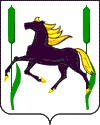 АДМИНИСТРАЦИЯ МУНИЦИПАЛЬНОГО РАЙОНА КАМЫШЛИНСКИЙ САМАРСКОЙ ОБЛАСТИПОСТАНОВЛЕНИЕ 17.04.2020 № 151  Глава муниципального района                                                     Р.К.Багаутдинов 